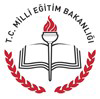 T.C.MUŞ VALİLİĞİMuş  Milli Eğitim MüdürlüğüSungu Mimar Sinan  Ortaokulu2019 - 2023DÖNEMİSTRATEJİK PLANIMUŞ  2019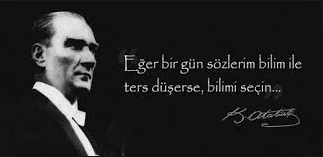 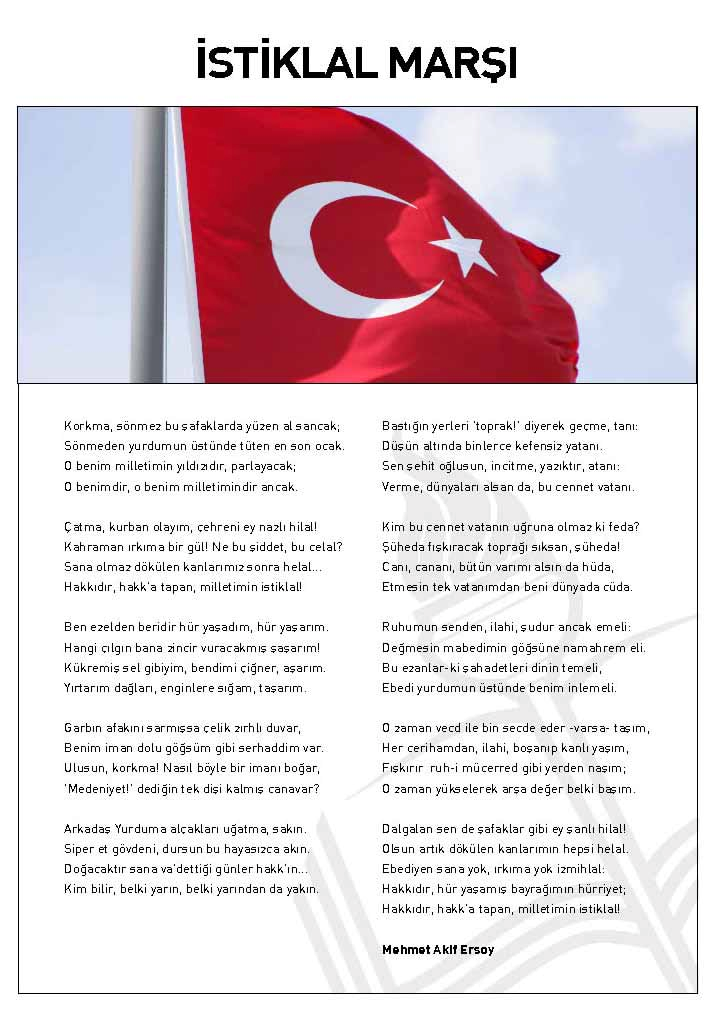 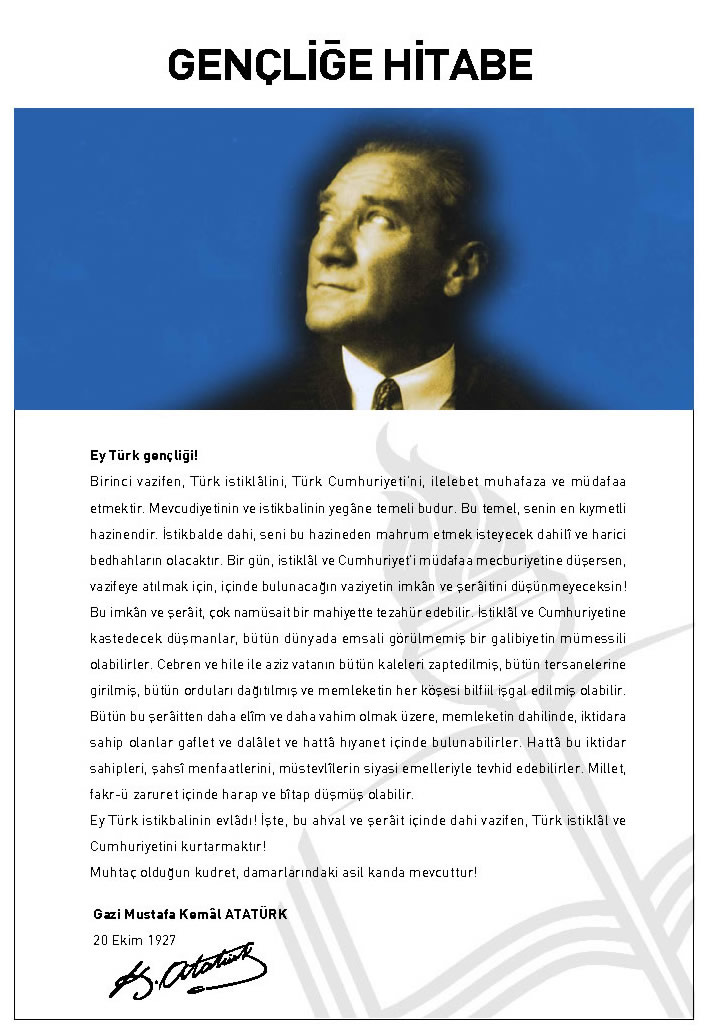 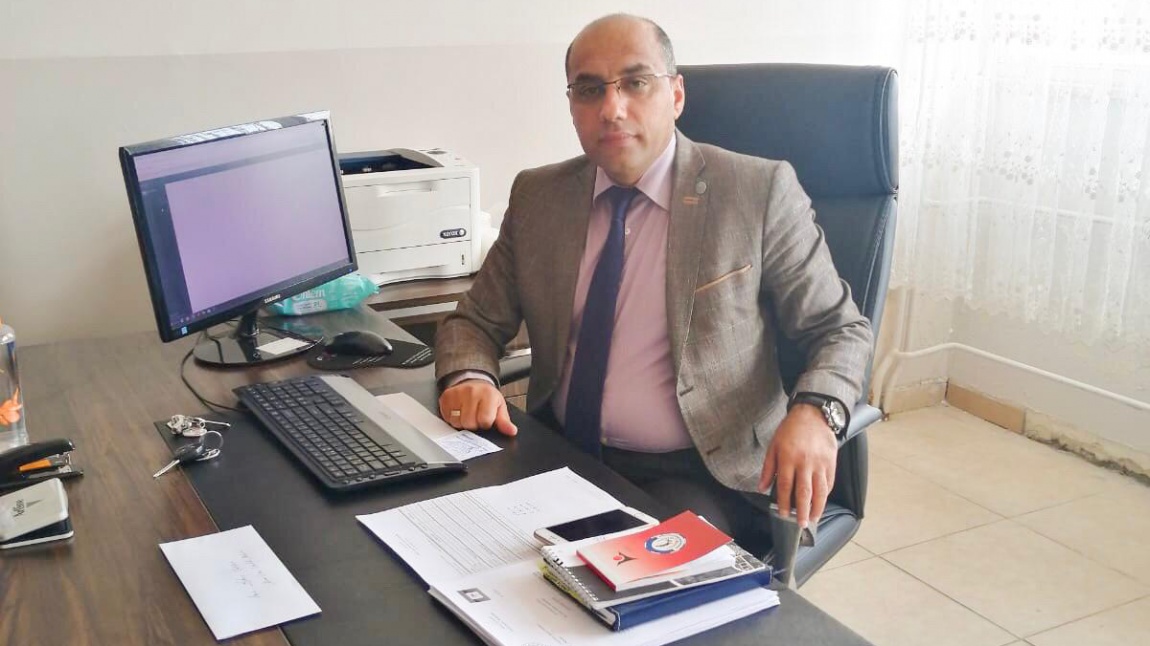 ÖNSÖZOkulumuz misyon, vizyon ve stratejik planı ile daha iyi bir eğitim seviyesine ulaşması düşüncesiyle sürekli yenilenmeyi ve kalite kültürünü kendisine ilke edinmeyi amaçlamaktadır.Kalite kültürü oluşturmak için eğitim ve öğretim başta olmak üzere insan kaynakları ve kurumsallaşma, sosyal faaliyetler, alt yapı, toplumla ilişkiler ve kurumlar arası ilişkileri kapsayan 2019-2023 stratejik planı hazırlanmıştır.Sungu Mimar Sinan Ortaokulu olarak en büyük amacımız yalnızca liseye gençler yetiştirmek değil, girdikleri her türlü ortamda çevresindekilere ışık tutan, hayata hazır, hayatı aydınlatan, bizleri daha da ileriye götürecek gençler yetiştirmektir. İdare ve öğretmen kadrosuyla bizler çağa ayak uydurmuş, yeniliklere açık, Türkiye Cumhuriyetini daha da yükseltecek gençler yetiştirmeyi ilke edinmiş bulunmaktayız.Bu nedenle; Sungu Mimar Sinan Ortaokulu  stratejik planlama çalışmasına önce durum tespiti, yani okulun SWOT analizi yapılarak başlanmıştır. SWOT analizi tüm idari personelin ve öğretmenlerin katılımıyla uzun süren bir çalışma sonucu ilk şeklini almış, varılan genel sonuçların sadeleştirilmesi ise okul yönetimi ile öğretmenlerden oluşan kurul tarafından yapılmıştır. Daha sonra SWOT sonuçlarına göre stratejik planlama aşamasına geçilmiştir. Bu süreçte okulun amaçları, hedefleri, hedeflere ulaşmak için gerekli stratejiler, eylem planı ve sonuçta başarı veya başarısızlığın göstergeleri ortaya konulmuştur. Denilebilir ki SWOT analizi bir kilometre taşıdır okulumuzun bugünkü resmidir ve stratejik planlama ise bugünden yarına nasıl hazırlanmamız gerektiğine dair kalıcı bir belgedir.Stratejik Plan' da belirlenen hedeflerimizi ne ölçüde gerçekleştirdiğimiz, plan dönemi içindeki her yıl sonunda gözden geçirilecek ve gereken revizyonlar yapılacaktır.Sungu Mimar Sinan Ortaokulu Stratejik Planı (2019-2023)’de belirtilen amaç ve hedeflere ulaşmamızın okulumuzun gelişme ve kurumsallaşma süreçlerine önemli katkılar sağlayacağına inanmaktayız                                                                                                                                                                      ERKAN GÜNGÖR            MüdürSTRATEJİK PLANLAMA SÜRECİ Okulumuzun Stratejik Planına (2019-2023) Stratejik Plan Üst Kurulu ve Stratejik Planlama Ekibi tarafından, Okulumuzun toplantı salonunda, çalışma ve yol haritası belirlendikten sonra taslak oluşturularak başlanmıştır.  Stratejik Planlama Çalışmaları kapsamında okul personelimiz içerisinden “Stratejik Plan Üst Kurulu” ve “Stratejik Planlama Ekibi” kurulmuştur. Önceden hazırlanan anket formlarında yer alan sorular katılımcılara yöneltilmiş ve elde edilen veriler birleştirilerek paydaş görüşleri oluşturulmuştur. Bu bilgilendirme ve değerlendirme toplantılarında yapılan anketler ve hedef kitleye yöneltilen sorularla mevcut durum ile ilgili veriler toplanmıştır.Stratejik planlama konusunda 2019 yılında İl Milli Eğitim Müdürlüğü Ar-Ge Birimi tarafından gerçekleştirilen seminerlere okul müdürünün katılımı sağlanmıştır. Seminerde Stratejik Plan hazırlama yasal nedenleri ve amaçları hakkındaki bilgilendirme  ,stratejik plan öğeleri ve planlama aşamalarına ilişkin konularda bilgiler alınmıştır.Stratejilerin Belirlenmesi;Stratejik planlama ekibi tarafından, tüm iç ve dış paydaşların görüş ve önerileri bilimsel yöntemlerle analiz edilerek planlı bir çalışmayla stratejik plan hazırlanmıştır.Bu çalışmalarda izlenen adımlar;1.Okulun var oluş nedeni (misyon), ulaşmak istenilen nokta  (vizyon) belirlenip okulumuzun tüm paydaşlarının görüşleri ve önerileri alındıktan davizyona ulaşmak için gerekli olan stratejik amaçlar belirlendi. Stratejik amaçlar;a.Okul içinde ve faaliyetlerimiz kapsamında iyileştirilmesi, korunması veya önlem alınması gereken alanlarla ilgili olan stratejik amaçlar,b.Okul içinde ve faaliyetler kapsamında yapılması düşünülen yenilikler ve atılımlarla ilgili olan stratejik amaçlar,c. Yasalar kapsamında yapmak zorunda olduğumuz faaliyetlere ilişkin stratejik amaçlar olarak da ele alındı.2. Stratejik amaçların gerçekleştirilebilmesi için hedefler konuldu. Hedefler stratejik amaçla ilgili olarak belirlendi. Hedeflerin spesifik, ölçülebilir, ulaşılabilir, gerçekçi, zaman bağlı, sonuca odaklı, açık ve anlaşılabilir olmasına özen gösterildi.3. Hedeflere uygun belli bir amaca ve hedefe yönelen, başlı başına bir bütünlük oluşturan,  yönetilebilir, maliyetlendirilebilir faaliyetler belirlendi. Her bir faaliyet yazılırken; bu faaliyet “amacımıza ulaştırır mı” sorgulaması yapıldı.4. Hedeflerin/faaliyetlerin gerçekleştirilebilmesi için sorumlu ekipler ve zaman belirtildi.5. Faaliyetlerin başarısını ölçmek için performans göstergeleri tanımlandı.6. Strateji, alt hedefler ve faaliyet/projeler belirlenirken yasalar kapsamında yapmak zorunda olunan faaliyetler, paydaşların önerileri, çalışanların önerileri, önümüzdeki dönemde beklenen değişiklikler ve GZFT (SWOT) çalışması göz önünde bulunduruldu.7. GZFT çalışmasında ortaya çıkan zayıf yanlar iyileştirilmeye, tehditler bertaraf edilmeye; güçlü yanlar ve fırsatlar değerlendirilerek kurumun faaliyetlerinde fark yaratılmaya çalışıldı; önümüzdeki dönemlerde beklenen değişikliklere göre de önlemler alınmasına özen gösterildi.8. Strateji, Hedef ve Faaliyetler kesinleştikten sonra her bir faaliyet maliyetlendirilmesi yapıldı.9. Maliyeti hesaplanan her bir faaliyetler için kullanılacak kaynaklar belirtildi.  Maliyeti ve kaynağı hesaplanan her bir faaliyet/projenin toplamları hesaplanarak bütçeler ortaya çıkartıldı.Yukarıdaki çalışmalar gerçekleştirildikten sonra Sungu Mimar Sinan Ortaokulu 2019-2023 dönemi stratejik planına son halini vermek üzere İlçelere bağlı okullar İlçe Milli Eğitim Müdürlüklerine, Merkeze bağlı okullar ise İl Milli Eğitim Müdürlüğü Ar-Ge Birimine  arge49@meb.gov.tr elektronik posta gönderilerek veya elden götürülerek görüş istenmiştir.Görüşleri doğrultusunda son düzenlemeler yapılarak plan taslağı son halini almış ve onaya sunulmuştur.
STRATEJİK PLANIN AMACISTRATEJİK PLANIN KAPSAMIMAÇSTRATEJİK PLANIN YASAL DAYANAKLARISTRATEJİK PLAN ÜST KURULU VE STRATEJİK PLAN EKİBİTARİHSEL GELİŞİM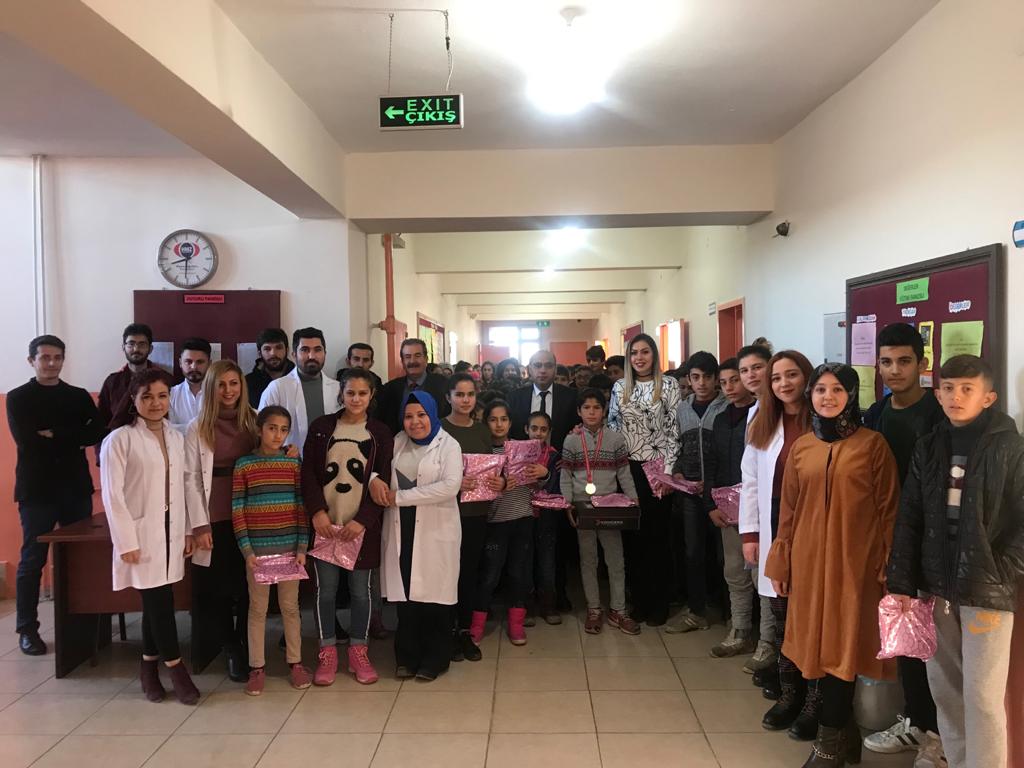 SUNGU MİMAR SİNAN  ORTAOKULU2.2.MEVZUAT ANALİZİ2.3.FAALİYET ALANLARI, ÜRÜN VE HİZMETLERSUNGU MİMAR SİNAN ORTAOKULU FAALİYET ALANLARISUNGU MİMAR SİNAN ORTAOKULU FAALİYET ALANLARIPAYDAŞ ANALİZİPAYDAŞ ANALİZİ MATRİSİKURUM İÇİ ANALİZÖrgütsel Yapı:Okulda Oluşturulan Komisyon ve Kurullar:Beşeri  KaynaklarıSungu Mimar Sinan Ortaokulu Müdürlüğü’ne ait beşeri kaynakları (kuruluş personeli sayısı ve dağılımı, personelin eğitim düzeyi ve yetkinliği) gösteren istatistiksel veriler, Mebbis sorgu modülü ve e-okul yönetim bilgi sistemi vasıtasıyla hazırlanıp tablo hâline getirilmiştir. Öğretmen Norm/Mevcut/İhtiyaç (İl Geneli)Branşlara Göre Öğretmen Sayıları (İl Geneli)Yönetici Sayıları (Görev)Öğrenci Sayıları2.5.2 Teknolojik Kaynaklar Sungu Mimar Sinan Ortaokulu Müdürlüğünün sahip olduğu teknolojik kaynaklar, Mebbis, e-okul ve ilgili birimlerden alınan veriler vasıtasıyla tablolar listelenmiştir. Ayrıntılı veriler durum analizi kitapçığında yer almaktadır.                         Okulun Teknolojik DüzeyiOkulun Fiziki Altyapısı: Mali KaynaklarOkul Kaynak Tablosu:Okulun Gelir-Gider Tablosu:İstatistiki VerilerKarşılaştırmalı Öğretmen/Öğrenci Durumu (2019)Yerleşim Alanı ve DersliklerÇEVRE ANALİZİ2.6.1.  PEST- E (Politik, Ekonomik, Sosyo-Kültürel, Teknolojik, Ekolojik, Etik)  Analizi2.6.2. Üst Politika BelgeleriGZFT ANALİZİSORUN ALANLARIMİSYONUMUZVİZYONUMUZTEMEL DEĞERLER VE İLKELERİMİZTEMALAR3.4.1. STRATEJİK AMAÇ Çağın gerektirdiği ve bireylerin ihtiyaç duyduğu kişisel, sosyal, mesleki bilgi, beceri ve donanımı sağlayıcı eğitim-öğretim ortamlarına erişim ve devamın sağlanması. 3.4.1.1 STRATEJİK HEDEF Eğitim- öğretim sürecinin dışında kalmış tüm bireylerin tespit edilerek eğitim-öğretim ortamına erişmelerini sağlamak. PERFORMANS GÖSTERGELERİ: (STRATEJİK HEDEF NO: 1.1)MEVCUT DURUM: Okulumuz ilk ve ortaokul birlikte eğitim öğretim yapılmaktadır. 2014-2015 öğretim yılında  okullaşma oranın %99 olduğu tespit edilmiştir.Okulumuzda 149 öğrenci vardır. Uygun olan dersliklerimize yerleştirilmesi hâlinde ( 245 / 10 = 24.5) derslik başına 24.5 öğrenci düşmektedir. TEDBİRLER3.4.2. STRATEJİK AMAÇ Her bireye ulusal ve uluslararası ölçütlerde bilgi, beceri, tutum ve davranışın kazandırılması ile girişimci, yenilikçi, yaratıcı, dil becerileri yüksek, iletişime ve öğrenmeye açık, özgüven ve sorumluluk sahibi sağlıklı ve mutlu bireylerin yetişmesine imkân sağlamak.3.4.2.1 STRATEJİK HEDEF :Öğrenci başarısını erken yaşlardan başlayarak, akademik başarı düzeylerini ve ruhsal ve fiziksel gelişimlerine yönelik sosyal kültürel faaliyetlerle destekleyip sürekli takip ve değerlendirme çalışmaları ile plan dönemi sonuna dek uluslararası geçerlilik seviyesine çıkarmak.PERFORMANS GÖSTERGELERİ: (STRATEJİK HEDEF NO 2.1)* Plan dönemi sonunda ulaşılacak toplam sayıyı ifade eder.MEVCUT DURUM: Okulumuz öğrencilerinin sosyal yeterliliklerini, akademik başarılarını, bilişsel yeterliliklerini arttırmak, olumlu davranış gelişimlerini sağlamak, mesleki farkındalıklarını arttırmak ve bir üst eğitim kurumuna hazır olarak gitmek, Çevrenin farkına varmalarını sağlamak ve bunu kazanıma dönüştürmek, okulumuza devam eden öğrenci sayılarını artırmak, Bireysel yeteneklerinin, gizli güçlerinin, özel yeteneklerinin ortaya çıkmasını sağlamak amacıyla 1739 Sayılı Milli Eğitim Temel Kanunu, 652 Sayılı KHK, 222 Sayılı İlköğretim ve Eğitim Kanunu 6287 Sayılı Kanun, ve MEB Milli Eğitim Müdürlükleri Yönetmeliği uyarınca okulumuzda öğretmen ve öğrencilerimize yönelik bir çok etkinlik yapılmış ve yapılmaya devam edecektir.Okulumuzda, 2013-2014 eğitim öğretim yıllarında proje yarışmaları, sosyal etkinlikler ve spor etkinliklerine katılan öğrenci sayıları ve toplam öğrenci sayısına oranları aşağıdaki tabloda gösterilmektedir. Sungu Mimar Sinan Ortaokulu Müdürlüğü, eğitim kalitesinin arttırılması amacıyla çeşitli kurum kuruluşlar ve sivil toplum örgütleriyle işbirliği yapmaktadır. Bunlar arasında, Sungu  Belediyesi, Muş Alparslan Üniversitesi ve diğer MEB  kurumları bulunmaktadır. TEDBİRLERSTRATEJİK HEDEF 2.2: Okulumuzun sosyal ve kültürel aktivitelerini geliştirmek.PERFORMANS GÖSTERGELERİ: (STRATEJİK HEDEF NO: 2.2)* Plan dönemi sonunda ulaşılacak toplam sayıyı ifade eder.MEVCUT DURUM: Okulumuz il merkezine 10 km uzaklıktadır. Muş il sınırları içinde bulunan tarihi ve doğal güzelliklere, üniversite ve proje okullarına   yapılacak olan gezilerin faydalı olacağını düşünüyoruz. Önceki yıllarda yapılan gezi sayıları ve katılan öğrenci ve veli sayıları yukardaki tabloda gösterilmiştir.TEDBİRLER2.3  STRATEJİK HEDEF Eğitimde yenilikçi yaklaşımlar kullanılarak öğrencilerin yabancı dil yeterliliğini artırmak ve uluslararası hareketli öğrenci ve öğretmen sayısını artırmak. PERFORMANS GÖSTERGELERİ: (STRATEJİK HEDEF NO: 2.3)MEVCUT DURUM: Yabancı dil öğretiminin daha etkin gerçekleştirilebilmesi amacıyla oluşturulan DyNED İngilizce dil eğitim sistemi, okulumuzda da uygulanmaktadır. DyNED sistemi mevcut verileri aşağıdaki gibidir: TEDBİRLERSTRATEJİK AMAÇ :Okulumuzda görev yapan yönetim, eğitim ve destek personelinin görev ve sorumluluk alanlarında sahip olmaları gereken bilgi ve becerilerini güncel tutup enformasyon teknolojileri kullanım becerilerini artırarak beşeri alt yapının güçlendirilmesi, yönetim ve organizasyon yapılarının daha etkin kılınması, kurumların fiziki ve mali alt yapılarının daha etkin hale getirilmesinin sağlanması. 3.4.3.1  STRATEJİK HEDEF Okulumuz personelinin ihtiyaç duyacağı eğitim ve kapasite geliştirme faaliyetlerini plan dönemi sonuna dek planlamak. PERFORMANS GÖSTERGELERİ: (STRATEJİK HEDEF NO: 3.1)* Plan dönemi sonunda ulaşılacak toplam sayıyı ifade eder.MEVCUT DURUM: 2019-2020 Eğitim-öğretim yılında 1 müdür, 1 müdür yardımcısı mevcudumuz bulunmaktadır. Öğretmen normumuz 18 olup mevcut öğretmen sayımız 15’tir2019-2020 Eğitim-öğretim yılında kadrolu hizmetli bulunmamakla birlikte 2’si İŞKUR-TYP’den, İl Milli Eğitim kanalıyla görev yapan 2 hizmetli görev yapmaktadır.Okulumuz genelinde görevli personel eğitim durumları açısından incelendiğinde, tezli ya da tezsiz yüksek lisans yapan personel sayısı 2019-2020 eğitim öğretim yılında 2’dir. Anket Değerlendirmesinde hem bölgemizde bulunan üniversitelere hem de diğer üniversitelerin araştırmalarına Milli Eğitim Bakanlığının 2012/13 sayılı genelgesi çerçevesinde destek verilmiştir.Okulumuzda “Millî Eğitim Bakanlığında Bağlı Eğitim Kurumu Yöneticilerinin Görevlendirilmelerine İlişkin Yönetmelik’ in ilgili şartlarını taşıyanlar 4 yıllığına yönetici olarak görevlendirilmekte olup görev süresi dolanların yeniden dört yıllığına görevi uzatılmakta veya şartları taşıyan yeni adaylar yöneticilik için görevlendirilmektedir.TEDBİRLER3.2  STRATEJİK HEDEF Mevcut bütçe imkânlarının yanı sıra yeni proje ve hibe kaynakları ile oluşturulacak bütçelerle plan dönemi sonuna kadar çağın ihtiyaçlarına uygun eğitim ortamları tesis etmek. PERFORMANS GÖSTERGELERİ* Plan dönemi sonunda ulaşılacak toplam sayıyı ifade eder.MEVCUT DURUM: İl  milli eğitim müdürlükleri aracılığı ile okullara, Bakanlıkça belirlenen okul bazlı bütçeler göz önünde bulundurularak ödenek gönderilmektedir.Sungu Mimar Sinan Ortaokulu Müdürlüğü, Muş merkeze bağlı Sungu Beldesinde  hizmet vermektedir. Okulumuz Fatih projesi kapsamında yapılmıştır. Bununla birlikte mevcut teknolojinin günümüz şartlarına uygun olduğu gözlenmiştir.Okulumuzda sadece okul aile birliğinden kantin kiralama yoluyla elde edilen bir bütçe olmadığından, yeterli donanım-yazılıma sahip bilgisayar ve projeksiyon ihtiyacını karşılamak biraz zaman alacaktır.TEDBİRLER3.3: STRATEJİK HEDEF Evrensel ölçütler ve milli vizyona uygun olarak; bürokrasinin azaltıldığı, çoğulcu, katılımcı, şeffaf ve hesap verebilir, performans yönetim sisteminin uygulandığı bir yönetim ve organizasyon yapısını plan dönemi sonuna kadar oluşturmak. PERFORMANS GÖSTERGELERİ: (STRATEJİK HEDEF NO: 3.3)MEVCUT DURUM: Sungu Mimar Sinan Ortaokulu Müdürlüğü’nün karar alma ve iletişim süreçleri; mevcut yasa ve yönetmelikler doğrultusunda gerçekleşmektedir. Üst makam ve kuruluşların yazılı istek ve talimatları, iç ve dış paydaşlarımızın beklentileri, yapılan denetim, inceleme ve araştırma sonuçları karar alma süreçlerimizi oluşturmaktadır. Kurumumuzda iletişim ve karar alma süreçleri yukarıdan aşağıya(emir komuta zinciri) ve aşağıdan yukarıya doğru(katılımcı bir anlayışla) yürütülmektedir. Astlar da karar alma sürecine katılmaktadır.Sungu Mimar Sinan Ortaokulu Müdürlüğüne iletişim, panolar, iç yazışmalar (Müdürlük tarafından gönderilen resmi yazılar ve iç iletişim formları), telefon görüşmeleri ve toplantılar yoluyla sağlanmaktadır. Bununla birlikte, Sungu Mimar Sinan Ortaokulu Müdürü düzenli olarak sınıfları ziyaret etmekte, denetim yapmaktadır. TEDBİRLER4.2. MALİYETLENDİRME Sungu Mimar Sinan Ortaokulu Müdürlüğü 2019-2020 Stratejik Planı yaklaşık maliyeti, her bir stratejinin yaklaşık maliyeti hesaplanarak hedeflerin toplam maliyetinin elde edilmesiyle ve sonrasında hedeflerin maliyetlerinin toplanarak amaçların genel maliyetlerinin, en sonunda da amaçların toplanıp planın genel maliyetinin hesaplanmasıyla ortaya çıkmıştır. Tablo- Stratejik Plan Tahmini MaliyetiİZLEME ve DEĞERLENDİRMESUNGU MİMAR SİNAN ORTAOKULU MÜDÜRLÜĞÜ2019-2023 STRATEJİK PLANIİZLEME VE DEĞERLENDİRME MODELİ5018 sayılı Kamu Mali Yönetimi ve Kontrol Kanunun amaçlarından biri; kalkınma planları ve programlarda yer alan politika ve hedefler doğrultusunda kamu kaynaklarının etkili, ekonomik ve verimli bir şekilde elde edilmesi ve kullanılmasını, hesap verebilirliği ve malî saydamlığı sağlamak üzere, kamu malî yönetiminin yapısını ve işleyişini düzenlemektir.Bu amaç doğrultusunda kamu idarelerinin; stratejik planlar vasıtasıyla, kalkınma planları, programlar, ilgili mevzuat ve benimsedikleri temel ilkeler çerçevesinde geleceğe ilişkin misyon ve vizyonlarını oluşturması,  stratejik amaçlar ve ölçülebilir hedefler saptaması, performanslarını önceden belirlenmiş olan performans göstergeleri doğrultusunda ölçmesi ve bu sürecin izleme ve değerlendirmesini yapmaları gerekmektedir. İzleme, stratejik plan uygulamasının sistematik olarak takip edilmesi ve raporlanmasıdır. Değerlendirme ise, uygulama sonuçlarının amaç ve hedeflere kıyasla ölçülmesi ve söz konusu amaç ve hedeflerin tutarlılık ve uygunluğunun analizidir.Stratejik Planın başarısı, ortaya konulan amaçlara ulaşılıp ulaşılmadığını ya da amaçlar yönünde ilerleme olup olmadığını bilmekten geçer. Uzun vadeli hedeflere ulaşmak için bunların ölçülebilir kısa vadeli uygulama bölümlerine indirgenmesi gereklidir. Kısa vadeli sonuçları kontrol etmek doğal ve sağlıklı bir yaklaşımdır. Performans hedefleri bu açıdan önemlidir. Muş İl  Milli Eğitim Müdürlüğü Stratejik Planında ortaya konulan ve 2019-2023 dönemine yönelik hedeflere ilişkin gerçekleşmeler planın başarıya ulaşması için bu dönemler içinde yıllık iki kez gözden geçirilecektir. Bu değerlendirme, faaliyet alanları çerçevesinde, Müdürlüğün birimlerinin hazırlayacağı 6 aylık faaliyet raporlarıyla yapılacaktır. İlerleme sağlanan ve sağlanamayan alanların ortaya konulacağı bu raporlar, faaliyetlerin sürekli geliştirilmesi için plana ışık tutacaktır.Stratejik Planın belirli dönemlerde izlenmesi ve değerlendirilmesi, Stratejik Plan Hazırlama Ekibi tarafından yapılacak ve hazırlanan raporlar Strateji Geliştirme Hizmetleri sorumlu müdür yardımcısına sunulacaktır. İzleme ve değerlendirme süreci kurumsal öğrenmeyi ve sürekli iyileştirmeyi sağlayacak, ayrıca, hesap verebilirlik ve şeffaflık ilkelerine katkıda bulunacaktır. İÇİNDEKİLERSAYFA NOÖNSÖZBÖLÜM: STRATEJİK PLAN HAZIRLIK PROGRAMI4Amaç6Kapsam6Yasal Dayanak6Üst Kurul ve Stratejik Plan Ekibi7BÖLÜM: DURUM ANALİZİ8Tarihsel Gelişim8Mevzuat Analizi 10Faaliyet Alanları, Ürün ve Hizmetler11Paydaş Analizi12Kurum İçi Analiz 14Örgütsel Yapı14Beşeri Kaynakları15Teknolojik Kaynaklar18Mali Kaynaklar19İstatistikî Veriler20Çevre Analizi22PEST-E Analizi22Üst Politika Belgeleri23GZFT Analizi24Sorun Alanları25BÖLÜM: GELECEĞE YÖNELİM26Misyon 26Vizyon 26Temel Değerler ve İlkeler27Temalar28Tema-1 Eğitim ve Öğretime Erişim28Tema-2 Eğitim Öğretimde Kalite29Tema-3 Kurumsal Kapasite33Maliyetlendirme37BÖLÜM: İZLEME ve DEĞERLENDİRME39OKUL KİMLİK BİLGİSİOKUL KİMLİK BİLGİSİOKUL KİMLİK BİLGİSİOKUL KİMLİK BİLGİSİOKUL KİMLİK BİLGİSİOKUL KİMLİK BİLGİSİİLİ:                                         MUŞİLİ:                                         MUŞİLİ:                                         MUŞİLÇESİ:                                  MERKEZİLÇESİ:                                  MERKEZİLÇESİ:                                  MERKEZOKULUN ADI: SUNGU MİMAR SİNAN ORTAOKULUOKULUN ADI: SUNGU MİMAR SİNAN ORTAOKULUOKULUN ADI: SUNGU MİMAR SİNAN ORTAOKULUOKULUN ADI: SUNGU MİMAR SİNAN ORTAOKULUOKULUN ADI: SUNGU MİMAR SİNAN ORTAOKULUOKULUN ADI: SUNGU MİMAR SİNAN ORTAOKULUOKULA İLİŞKİN GENEL BİLGİLEROKULA İLİŞKİN GENEL BİLGİLEROKULA İLİŞKİN GENEL BİLGİLERPERSONEL İLE İLGİLİ BİLGİLERPERSONEL İLE İLGİLİ BİLGİLERPERSONEL İLE İLGİLİ BİLGİLEROkul Adresi:  Sungu Beldesi   Hürriyet Mah.   Sağlık Cad.   No 74   İç Kapı No.1               Merkez/MuşOkul Adresi:  Sungu Beldesi   Hürriyet Mah.   Sağlık Cad.   No 74   İç Kapı No.1               Merkez/MuşOkul Adresi:  Sungu Beldesi   Hürriyet Mah.   Sağlık Cad.   No 74   İç Kapı No.1               Merkez/MuşKURUMDA ÇALIŞAN PERSONEL SAYISISayılarıSayılarıOkul Adresi:  Sungu Beldesi   Hürriyet Mah.   Sağlık Cad.   No 74   İç Kapı No.1               Merkez/MuşOkul Adresi:  Sungu Beldesi   Hürriyet Mah.   Sağlık Cad.   No 74   İç Kapı No.1               Merkez/MuşOkul Adresi:  Sungu Beldesi   Hürriyet Mah.   Sağlık Cad.   No 74   İç Kapı No.1               Merkez/MuşKURUMDA ÇALIŞAN PERSONEL SAYISIErkekKadınOkul Telefonu(0436) 224 30 69(0436) 224 30 69Yönetici2FaksSınıf öğretmeniAnasınıfı ÖğretmeniElektronik Posta Adresi752877@meb.gov.tr752877@meb.gov.trBranş Öğretmeni312Web sayfa adresisungumimarsinan.meb.k12.trsungumimarsinan.meb.k12.trRehber Öğretmen1Öğretim ŞekliNormal(   x  )İkili(      )MemurOkulun Hizmete Giriş Tarihi20142014Yardımcı PersonelToplam612Kurum Kodu(Ortaokul)752877752877OKUL VE BİNA DONANIM BİLGİLERİOKUL VE BİNA DONANIM BİLGİLERİOKUL VE BİNA DONANIM BİLGİLERİOKUL VE BİNA DONANIM BİLGİLERİOKUL VE BİNA DONANIM BİLGİLERİOKUL VE BİNA DONANIM BİLGİLERİToplam Derslik Sayısı1616Kütüphane Var(   )Yok(X   )Kullanılan Derslik Sayısı1313Çok Amaçlı SalonVar(    )Yok(   X )İdari Oda Sayısı22Çok Amaçlı SahaVar(   )Yok(  X  )Laboratuvar Sayısı11ÖĞRENCİ BİLGİLERİErkekErkekKızToplamToplam707079149149ÖĞRENCİ BİLGİLERİErkekErkekKızToplamToplam5. Sınıf1111253636Sınıf14141630307.Sınıf1 91 91231318.Sınıf2626265252Genel Toplam707079149149Bu stratejik plan, okul ile çevre ilişkilerini geliştirmeyi, okul gelişimini sürekli kılmayı, belirlenen stratejik amaçlarla,ülkemize,çevresine faydalı,kendi ile barışık, düşünen ve özgün üretimlerde  “bende varım” diyebilen nesiller yetiştirilmesi amacını taşımaktadır. Bu stratejik plan Sungu Mimar Sinan Ortaokulu’nun mevcut durum analizi değerlendirmeleri doğrultusunda,2019–2023 yıllarında geliştireceği amaç, hedef ve stratejileri kapsamaktadır.DAYANAKDAYANAKSIRA NOREFERANS KAYNAĞININ ADI15018 yılı Kamu Mali Yönetimi ve Kontrol Kanunu210. Kalkınma Planı (2014-2018)3Yüksek Planlama Kurulu Kararları4DPT Müsteşarlığı tarafından hazırlanan Kamu İdareleri İçin Stratejik Planlama Kılavuzu5Maliye Bakanlığı Tarafından Hazırlanan Performans Esaslı Bütçeleme Rehberi6Kamu İdareleri Faaliyet Raporlarının Düzenlenmesi ile Bu İşlemlere İlişkin Diğer Esas ve Usuller Hakkında Yönetmelik761. Hükümet Eylem Planı8Milli Eğitim Bakanlığı Stratejik Planı9İl Milli Eğitim Müdürlüğü Stratejik Planı102013/26No’lu GenelgeDiğer KaynaklarSTRATEJİK PLAN ÜST KURULUSTRATEJİK PLAN ÜST KURULUSTRATEJİK PLAN ÜST KURULUSIRA NOADI SOYADI GÖREVİ1ERKAN GÜNGÖROKUL MÜDÜRÜ2ÖMER AYDINMÜDÜR YARDIMCISI3M. Emin USLUÖĞRETMEN4Mahfuz URALOKUL AİLE BİRLİĞİ BAŞKANI5Hasan AKPINAROKUL AİLE BİRLİĞİ YÖNETİM KURULU ÜYESİSTRATEJİK PLANLAMA EKİBİSTRATEJİK PLANLAMA EKİBİSTRATEJİK PLANLAMA EKİBİSIRA NOADI SOYADI GÖREVİ1ÖMER AYDINMÜDÜR YARDIMCISI2Ayşe DURDUÖĞRETMEN3Gamze KARABELAÖĞRETMEN4Bulut ARMUTÖĞRETMEN5Hasan AKPINARGÖNÜLLÜ VELİ (BİRDEN FAZLA GÖNÜLLÜ VELİ OLABİLİR)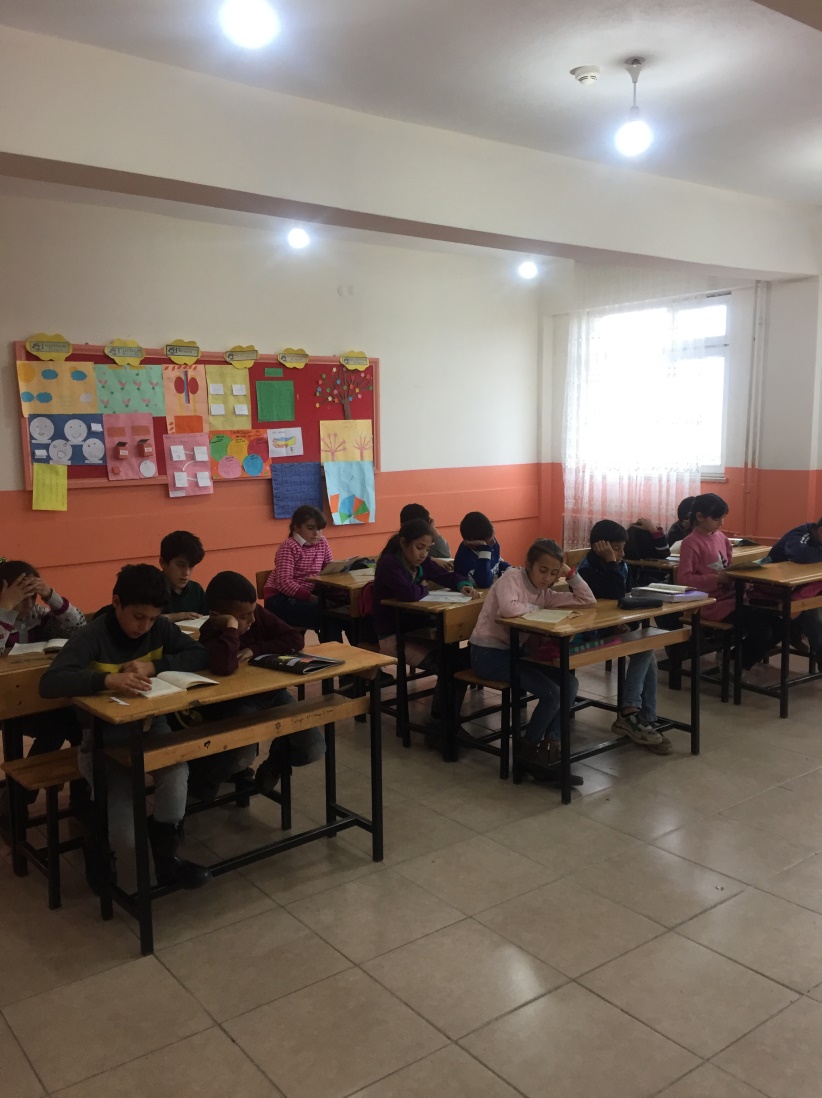 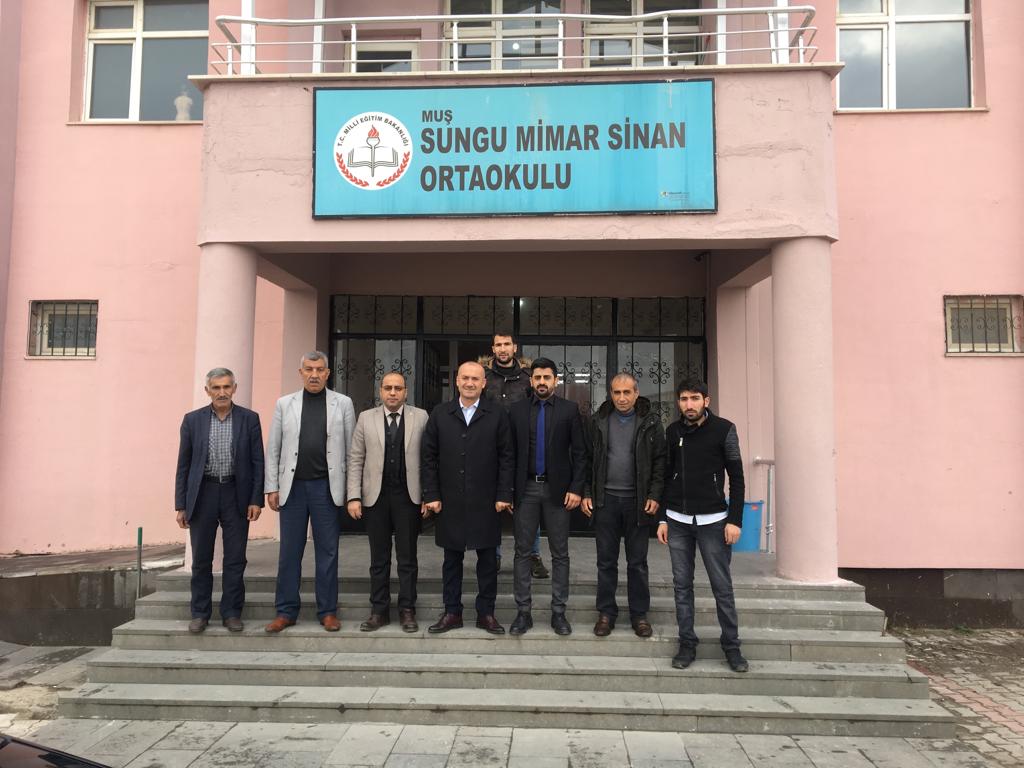 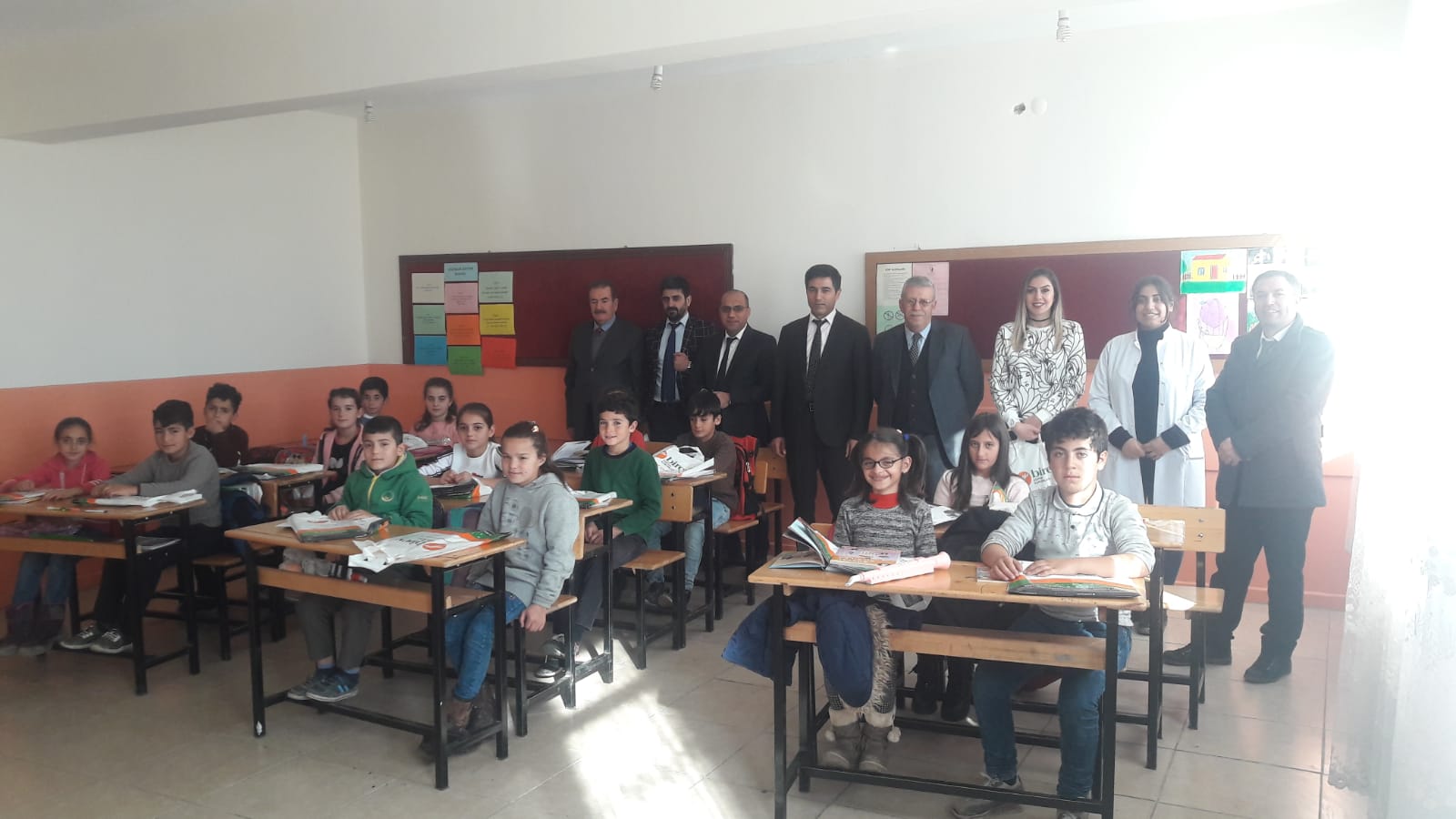 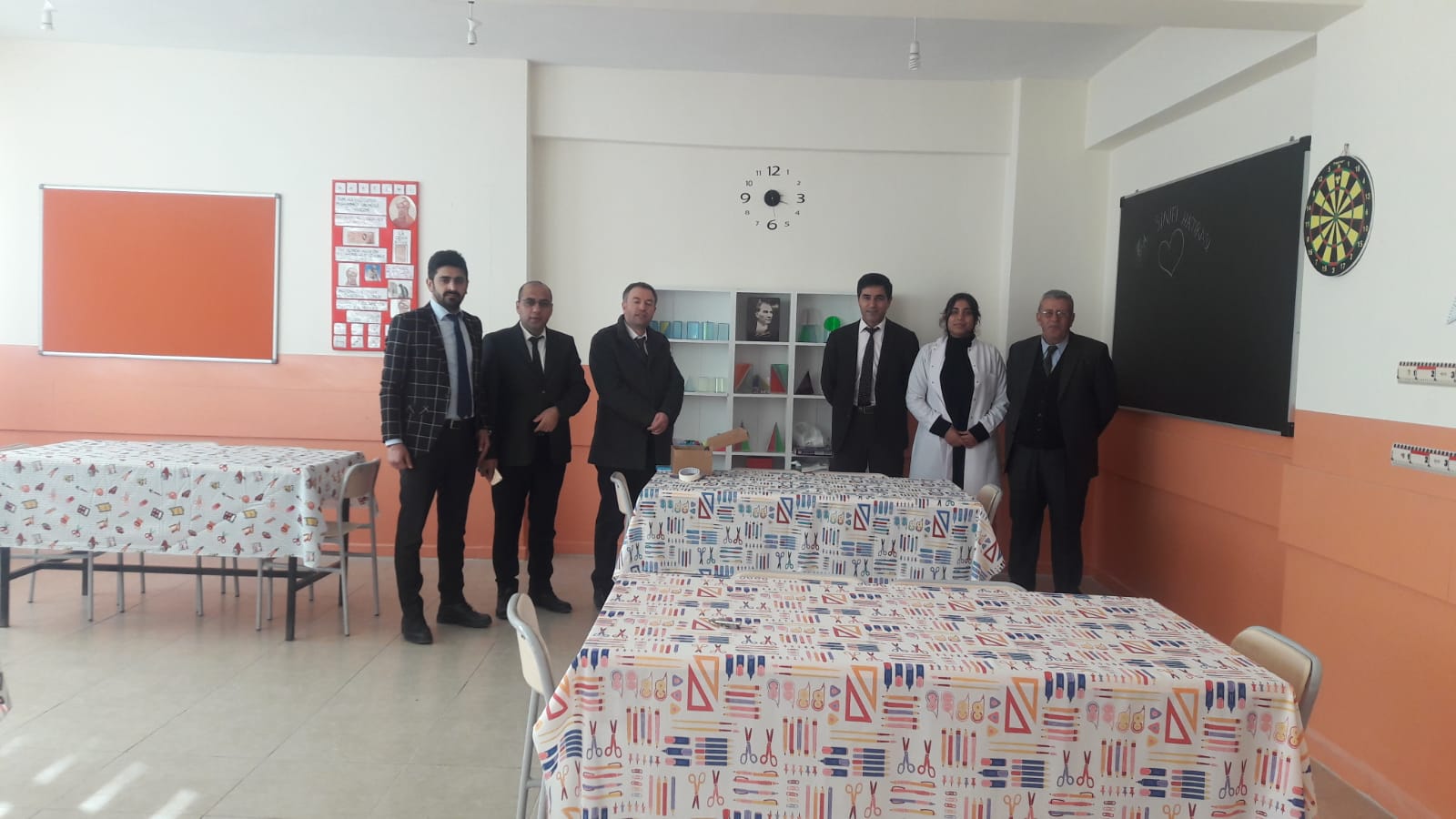 KANUNKANUNKANUNKANUNTarihSayıNoAdı23/07/196512056657Devlet Memurları Kanunu24/10/2003252694982Bilgi Edinme Hakkı KanunuYÖNETMELİKYÖNETMELİKYÖNETMELİKYayımlandığı Resmi Gazete/Tebliğler DergisiYayımlandığı Resmi Gazete/Tebliğler DergisiAdıTarihSayıAdı12/10/201328793 Milli Eğitim Bakanlığı Personelinin Görevde Yükselme, Unvan Değişikliği ve Yer Değiştirme Suretiyle Atanması Hakkında YönetmelikYÖNERGEYÖNERGEYÖNERGEYayınYayınAdıTarihSayıAdı25/10/20133087071 Milli Eğitim Bakanlığı Ortaöğretim Kurumlarına Geçiş YönergesiA-FAALİYET ALANI:EĞİTİMB-FAALİYET ALANI:YÖNETİM İŞLERİHizmet–1 Rehberlik HizmetleriÖğrenci rehberlik hizmetleriÖğretmen rehberlik hizmetleriVeli rehberlik hizmetleriHizmet–1Öğrenci işleri hizmetiÖğrenci kayıt, kabul ve devam işleriÖğrenci başarısının değerlendirilmesiSınav işleriSınıf geçme işleriRehberlikÖğrenci davranışlarının değerlendirilmesiÖğrenim belgesi düzenleme işleriHizmet–2 Sosyal-Kültürel EtkinliklerÖğrenci sağlığı ve güvenliği eğitimleriKulüp çalışmalarıOkul-Çevre ilişkileriToplum hizmetleriHizmet–2Öğretmen işleri hizmetiDerece terfi    Hizmet içi eğitim     Özlük haklarıC-FAALİYET ALANI: ÖĞRETİMC-FAALİYET ALANI: ÖĞRETİMHizmet–1Müfredatın işlenmesiHizmet–1Müfredatın işlenmesiSIRA
NOFAALİYETLERFAALİYETLERİN DAYANDIĞI MEVZUATAYRILAN MALİ KAYNAKMEVCUT
İNSAN KAYNAĞIDEĞERLENDİRME1EĞİTİMİlköğretim KurumlarıYönetmeliği
Yetersiz
YeterliGüçlendirilmeli2YÖNETİMİlköğretim KurumlarıYönetmeliğiDevlet Memurları Kanunu
Yetersiz
YeterliAynı Kalmalı3ÖĞRETİMİlköğretim KurumlarıYönetmeliği
Yetersiz
YeterliGüçlendirilmeli4İÇ PAYDAŞLARDIŞ PAYDAŞLAROkul YönetimiValilikÖğretmenlerİl Milli Eğitim MüdürlüğüÖğrencilerBelediyeOkul Aile BirliğiMezunlarVelilerDiğer Eğitim KurumlarıKolluk kuvvetleriPAYDAŞLARİÇ PAYDAŞ DIŞ PAYDAŞ YARARLANICI TEDAARİKÇİ TEMEL ORTAK STRATEJİK ORTAK NEDEN PAYDAŞ HÜRRÜYET İLKOKULU MÜDÜRÜ (LİDER) Kurum idari amiri HÜRRÜYET İLKOKULU MÜDÜRLÜĞÜ YÖNETİCİLERİ Kurum idari amiri yardımcıları HÜRRÜYET İLKOKULU MÜDÜRLÜĞÜ BİRİMLERİ Kurum hizmet sağlayıcıları DİĞER PERSONEL (ÖĞRETMEN, TEKNİK PERSONEL, MEMUR, HİZMETLİ) Hizmet sağlayıcılar İL MİLLÎ EĞİTİM MÜDÜRLÜKLERİ İl eğitim otoriteleri OKUL/KURUM ÇALIŞANLARI Hizmet üreten ve alan ÖĞRENCİLER Hedef kitle VELİLER Hedef kitle OKUL AİLE BİRLİKLERİ Okulları işlevsel olarak destekleyen oluşum MİLLÎ EĞİTİM BAKANLIĞI Bağlı olunan üst idare İlin mülki idari amiri İL VALİLİĞİİl mülki idari amirleri BELEDİYELER Yerel yönetim otoritesi ÜNİVERSİTELER Eğitim öğretime bilimsel destek sağlayan üst eğitim kurumu HAYIRSEVERLER Gönüllü hizmet sağlayıcılar SİVİL TOPLUM KURULUŞLARI Gönüllü eğitim destekçileri SPOR KULÜPLERİ VE FEDERASYONLAR Eğitim öğretimle ilgili sağlık, güvenlik, sosyal, ulaşım..vb alanlarda hizmet sunan kamu kurumları ÖZEL SEKTÖR KURULUŞLARI Destekleyen özel kurumlar İLÇE EMNİYET MÜDÜRLÜĞÜ Eğitim öğretimle ilgili sağlık, güvenlik, sosyal, ulaşım..vb alanlarda hizmet sunan kamu kurumları İL SAĞLIK MÜDÜRLÜĞÜ Eğitim öğretimle ilgili sağlık, güvenlik, sosyal, ulaşım..vb alanlarda hizmet sunan kamu kurumları İL ÇEVRE ve ŞEHİRCİLİK MÜDÜRLÜĞÜ Eğitim öğretimle ilgili sağlık, güvenlik, sosyal, ulaşım..vb alanlarda hizmet sunan kamu kurumları BASIN YAYIN KURULUŞLARI Hizmetlerin duyurulmasında ve farkındalık oluşturmada katkı sunan kurumlar Kurul/Komisyon AdıGörevleriZümre Öğretmenler KuruluEğitim-öğretimin eşgüdüm içinde yürütülmesi, eğitim-öğretim süresinde karşılaşılan güçlükler vb. ile ilgili görüş alışverişinde bulunmakŞube Öğretmenler KuruluŞubedeki öğrencilerin kişilik, beslenme, sağlık, sosyal ilişkilerinin yanı sıra akademik başarıları ile ailenin ekonomik durumu değerlendirilerek alınacak önlemler görüşülür.Okul-Aile Birliği KuruluEğitim-öğretimi geliştirici faaliyetleri desteklemek Okul ve veliler ile iletişimi sağlamak. Okul adına alınan kararlarda velileri temsil etmek. vs.ÖĞRETMEN SAYILARI (İLÇE GENELİ)ÖĞRETMEN SAYILARI (İLÇE GENELİ)ÖĞRETMEN SAYILARI (İLÇE GENELİ)Öğretmen Sayısı Norm 18Öğretmen Sayısı Mevcut15Öğretmen Sayısı İhtiyaç 3OKULBRANŞI ÖĞRETMEN SAYISI Sungu Mimar Sinan O.OMÜDÜR 1Sungu Mimar Sinan O.OMÜDÜR YARDIMCISI1Sungu Mimar Sinan O.OREHBER ÖĞRETMEN1Sungu Mimar Sinan O.OBİŞİM TEKNOLOJİLERİ1Sungu Mimar Sinan O.OTÜRKÇE3Sungu Mimar Sinan O.OSOSYAL BİLGİLER 1Sungu Mimar Sinan O.OMATEMATİK3Sungu Mimar Sinan O.OİNGİLİZCE1Sungu Mimar Sinan O.ODİN KÜLTÜRÜ VE AHLAK BİLGİSİ1Sungu Mimar Sinan O.OFEN VE TEKNOLOJİ ÖĞRETMENİ2Sungu Mimar Sinan O.OBEDEN EĞİTİMİ VE SPOR1Sungu Mimar Sinan O.OMÜZİK1DURUMUGÖREVİ SAYISIKadroluMüdür 1KadroluMüdür Yardımcısı 1PERSONEL SAYILARI İL GENELİPERSONEL SAYILARI İL GENELİPERSONEL SAYILARI İL GENELİPERSONEL SAYILARI İL GENELİÜNVAN NormMevcutİhtiyaçMemur 101Hizmetli 303SUNGU MİMAR SİNAN O.OÖĞRENCİ SAYILARIÖĞRENCİ SAYILARIÖĞRENCİ SAYILARIDERSLİK BAŞINA DÜŞEN ÖĞRENCİ SAYISISUNGU MİMAR SİNAN O.OErkekKızToplamDERSLİK BAŞINA DÜŞEN ÖĞRENCİ SAYISIGENEL TOPLAM 707914917ALIM KAYNAĞI BİLGİSAYAR SAYISIDiğer ( Bağış)-Dünya Bankası II. Faz -Genel Bütçe İmkânları (Bakanlık) -Özkaynaklar (Yerel) -İL GRUP ADI ELEMAN ADI SAYISI MERKEZ/ MUŞ Çevre Birimleri Data Show 0MERKEZ/ MUŞ Çevre Birimleri Diğer 0MERKEZ/ MUŞ Çevre Birimleri Fotokopi Makinesi 1MERKEZ/ MUŞ Çevre Birimleri Hoparlör 0MERKEZ/ MUŞ Çevre Birimleri Lazer Yazıcı 3MERKEZ/ MUŞ Çevre Birimleri Line Printer 0MERKEZ/ MUŞ Çevre Birimleri Mikrofon 0MERKEZ/ MUŞ Çevre Birimleri Mürekkep Püskürtmeli Yazıcı 0MERKEZ/ MUŞ Çevre Birimleri Nokta Vuruşlu Yazıcı 0MERKEZ/ MUŞ Çevre Birimleri Optik okuyucu 0MERKEZ/ MUŞ Çevre Birimleri Projeksiyon 0MERKEZ/ MUŞ Çevre Birimleri Tarayıcı 1MERKEZ/ MUŞ Çevre Birimleri Telefon Hattı Sayısı 1MERKEZ/ MUŞ Çevre Birimleri Tepegöz 0MERKEZ/ MUŞ Çevre Birimleri UPS 0MERKEZ/ MUŞ Çevre Birimleri Video Kamera 0MERKEZ/ MUŞ Çevre Birimleri Web Cam 0MERKEZ/ MUŞ Lisanslı Yazılımlar Bordro Muhasebe Yazılımları 0MERKEZ/ MUŞ Lisanslı Yazılımlar Eğitim Yazılımları 0MERKEZ/ MUŞ Lisanslı Yazılımlar Ofis Yazılımları 0MERKEZ/ MUŞ Lisanslı Yazılımlar Okul Yönetim Yazılımları 0MERKEZ/ MUŞ İnternet Bağlantı Şekli ADSL 1MERKEZ/ MUŞ İnternet Bağlantı Şekli ATM 0MERKEZ/ MUŞ İnternet Bağlantı Şekli Başvurusu var 1MERKEZ/ MUŞ İnternet Bağlantı Şekli Dial-Up (Telefon) 0MERKEZ/ MUŞ İnternet Bağlantı Şekli FrameRelay0MERKEZ/ MUŞ İnternet Bağlantı Şekli ISDN 0MERKEZ/ MUŞ İnternet Bağlantı Şekli Kablo TV Üzerinden İnternet 0MERKEZ/ MUŞ İnternet Bağlantı Şekli LeasedLine0MERKEZ/ MUŞ İnternet Bağlantı Şekli Turpak X.25 0MERKEZ/ MUŞ İnternet Bağlantı Şekli Uydu 0Fiziki MekânVarYokAdediİhtiyaçÖğretmen OdasıX10Ekipman OdasıX00KütüphaneX10Rehberlik ServisiX10Resim OdasıX01Müzik OdasıX0Çok Amaçlı SalonX10Bilgisayar laboratuvarıX10YemekhaneX10Spor SalonuX01OtoparkX00Spor AlanlarıX10KantinX10Fen Bilgisi Laboratuvarı X10DepoX10Yönetici OdalarıX20Hizmetli OdasıX10DerslikX160Arşiv X10…………Kaynaklar201420152016201720182019Genel Bütçe 000000Okul aile Birliği 000000Kantin Kira Gelirleri 000000Vakıf ve Dernekler 000000Dış Kaynak/Projeler 000000Diğer TOPLAM -00000YILLAR201620162017201720182018HARCAMA GELİRGİDERGELİRGİDERGELİRGİDERGENEL474 TL100 TL0000ÖĞRETMENÖĞRENCİÖĞRENCİÖĞRENCİOKULToplam öğretmen sayısıÖğrenci sayısıÖğrenci sayısıToplam öğrenci sayısıÖğretmen başına düşen öğrenci sayısıToplam öğretmen sayısıKızErkekToplam öğrenci sayısıÖğretmen başına düşen öğrenci sayısı14(derse giren)79701499,9Öğrenci Sayısına İlişkin BilgilerÖğrenci Sayısına İlişkin BilgilerÖğrenci Sayısına İlişkin BilgilerÖğrenci Sayısına İlişkin BilgilerÖğrenci Sayısına İlişkin BilgilerÖğrenci Sayısına İlişkin BilgilerÖğrenci Sayısına İlişkin Bilgiler201620162017201720182018KızErkekKızErkekKızErkek Öğrenci Sayısı798078758086 Toplam Öğrenci Sayısı159159153153166166Yıllara Göre Ortalama Sınıf MevcutlarıYıllara Göre Ortalama Sınıf MevcutlarıYıllara Göre Ortalama Sınıf MevcutlarıYıllara Göre Öğretmen Başına Düşen Öğrenci SayısıYıllara Göre Öğretmen Başına Düşen Öğrenci SayısıYıllara Göre Öğretmen Başına Düşen Öğrenci Sayısı201720182017201812161015Sınıf Tekrarı Yapan Öğrenci SayısıSınıf Tekrarı Yapan Öğrenci SayısıSınıf Tekrarı Yapan Öğrenci SayısıÖğretim YılıToplam Öğrenci SayısıSınıf Tekrarı Yapan Öğrenci Sayısı2017-201815902018-201915302019-20201490YerleşimYerleşimYerleşimToplam Alan (m2)Bina Alanı (m2)Bahçe alanı (m2)80005007500Sosyal AlanlarSosyal AlanlarSosyal AlanlarTesisin adıKapasitesi (Kişi Sayısı)AlanıKantin--Yemekhane4040 m2Spor Salonu--Konferans Salonu--Spor TesisleriSpor TesisleriSpor TesisleriTesisin adıKapasitesi (Kişi Sayısı)Alanı Basketbol Alanı-- Futbol Sahası14750 Kapalı Spor SalonuXXDiğerPolitik ve yasal etmenlerEkonomik çevre değişkenleriOkulumuz, Milli Eğitim Bakanlığı politikaları ve Milli Eğitim Bakanlığı 2019–2023 stratejik planlama faaliyetleri ışığında eğitim-öğretim faaliyetlerine devam etmektedir. Öğrencilerini eğitimin merkezine koyan bir yaklaşım sergileyen okulumuz, öğrencilerin yeniliklere açık ve yeniliklerden haberdar, gelişim odaklı olmasını sağlayıcı, önleyici çalışmalarla, risklerden koruyucu politikalar uygulayarak yasal sorumluluklarını en iyi şekilde yerine getirmek için çalışmaktadır.Okulumuzun bulunduğu çevre sürekli göç veren ve çiftçilikle uğraşan bir bölge olduğu için, genel bağlamda ailelerimizin sosyoekonomik düzeyleri düşük seviyelerdedir. Bu açıdan bakıldığı zaman, ailelerin okulun maddi kaynaklarına çok fazla katkısı olmamaktadır. Belli dönemlerde okul bünyesinde okul-aile işbirliği ile çalışmaları düzenlenmekte, buradan elde edilen gelirlerle okulumuzun eksikleri giderilmeye çalışılmaktadır.Sosyal-kültürel çevre değişkenleriTeknolojik çevre değişkenleriOkulumuzun bulunduğu çevredeki hızlı yoğun göç olgusu, okulumuzun taşımalı öğrencilerden oluşu bireylerin uyum problemlerini de beraberinde getirmektedir. Yaklaşık 4 köy ve mezradan okulumuza öğrenci taşınması çocukları sosyal yönden olumsuz etkilediği gibi çocukların okulu benimseme konsantrasyonunu bozmaktadır.Günümüzde hemen hemen her evde bir bilgisayar vardır. Ancak bu durum kırsal kesimlerde daha azdır. Velilerimizin kırsalda yaşayan ailelerden oluşu, köy ve mezralarda teknoloji alt yapısının olmayışı bir dezavantajdır. Bu durum öğrencilerimizin teknolojiyi tanıma ve kullanma açısından yetersiz kalmalarına neden olmaktadır.Ekolojik ve doğal çevre değişkenleriEtik ve ahlaksal değişkenlerKöyümüzün bir tarım köyü olmasıÖğrencilerimizindoğayı daha yakından tanıması açısından etkisi büyüktür. Bununla birlikte çocukların, gelişimlerinde olumsuz sonuçlara neden olan GDO’lu besinler yerine tamamen doğal ürün tüketmeleri köy hayatının en önemli yararı denilebilir.Değişen sosyal ve ekonomik nedenlere bağlı olarak köylerimiz yoğun göç dalgasına maruz kalmaktadır. Buralarda yaşayan birçok gencin örf, adet ve kültüründen habersiz yetişmesine sebep olduğu bir gerçektir. Bu durumu asgariye indirmek için aileye ve eğitim camiasına büyük bir vazife düşmektedir. Bu nedenle milli ve manevi kültürünü evrensel değerler içinde koruyup geliştiren bireyler yetiştirmek bizim asli görevimizdir. Öğrencilerimizin kendi öz kültürünü tanıyıp bunu karakterine yansıtarak yaşaması ve gelecek nesillere aktarması hepimizin ortak gayesidir.                     REFERANS KAYNAĞININ ADI10. Kalkınma Planı ve Eğitim Özel İhtisas Komisyon Raporu2014-2016 Orta Vadeli ProgramAB Müktesebatına Uyum Programı TUBİTAK Vizyon 2023 Eğitim ve İnsan Kaynakları RaporuMEB Sürekli Kurum Geliştirme Projesi, TÜSSİDE Sonuç RaporuBilgi Toplumu StratejisiMillî Eğitim Strateji BelgesiKamu Kurum ve Kuruluşları İçin Stratejik Planlama Kılavuzu (DPT)MEB Stratejik Plan Hazırlık ProgramıMEB Stratejik Plan Durum Analizi Raporu61.Hükümet Programı61. Hükümet Eylem PlanıMEB Bütçe RaporuMillî Eğitim ile ilgili mevzuatHayat Boyu Öğrenme Strateji Belgesi5018 sayılı Kamu Mali Yönetimi ve Kontrol KanunuKamu Kurum ve Kuruluşları İçin Stratejik Planlama KılavuzuGüçlü YönlerZayıf YönlerOkul vizyonunun ve misyonunun belirlenmiş olması.Genç ve istekli öğretim kadrosunun olmasıKurum içi iletişim kanallarının açık olmasıKendini geliştiren, gelişime açık ve teknolojiyi kullanan öğretmenin olmasıKurum kültürünün oluşturulmuş olmasıSınıf mevcutlarının uygun olması.Okulumuzun taşımalı olması.Okulun bütçesinin olmaması.Kadrolu yardımcı personel olmaması.Velilerin okul ile iletişiminin az olması.Velilerin yapılan toplantılara katılımının azlığıÖğrencilerin,eğitim-öğretim ile ilgili  ihtiyaçlarını karşılayabilecekleri alanlara uzak olmasıSosyal-kültürel faaliyet imkanlarının az    olması.Öğretmenlerimizin kıdem azlığından dolayı tecrübesiz oluşu.Şehir merkezine uzaklığı, ulaşımının kısıtlı oluşu.	FırsatlarTehditlerADSL  bağlantısının olmasıOkulun şehir gürültüsünden uzak bir yerleşkede bulunmasıFiziki alanların geliştirmeye açık olmasıDiğer okul ve kurumlarla iletişimin güçlü olması.Köyümüzde karakol, doktorlu sağlık ocağı, tarım kredi kooperatifinin bulunması.Okulumuzun zorunlu hizmet kapsamında olması.Velilerin ekonomik durumunun düşük olmasıKöyün göç vermesi.İçme suyunun çok sağlıklı  olmasıVelilerin kendi başına iş yapamayan öğrenci yetiştirmeleri.Taşımalı eğitimden dolay öğrencilerin ulaşım ve güvenlik problemi.Kırsal bir bölge olduğundan okulun güvenlik problemi.Okulun taşımalı olduğundan velilere anında veya hiç ulaşama problemi.TEMEL SORUN ALANLARITEMEL SORUN ALANLARIOKUL FİZİKSEL DURUMUEğitim-öğretimde araç-gereç eksikliğinin olması.Okulun dış görünüşü ( duvarların boyanması, bahçe düzeni vb.) eksikliğinin olması.EĞİTİM-ÖĞRETİM SORUNLARIVelilerin eğitim düzeylerinin çok düşük olması.Öğrencilerin,eğitim-öğretimileilgiliihtiyaçlarınıkarşılayabileceklerialanlarauzak olması. Sosyal kültürel faaliyetlerin azolması.PAYDAŞ SORUNLARIVelilerin ekonomik durumunun düşük olmasıVelilerin kendi başına iş yapamayan öğrenci yetiştirmeleri.Velilerin yapılan toplantılara katılımının azlığı. Velilerin okul ile iletişiminin az olması.Okulun gelirinin çok az olması.TEMA-1:EĞİTİM VE ÖĞRETİME ERİŞİMPerformans Göstergeleri Önceki YıllarÖnceki YıllarÖnceki YıllarHedef Performans Göstergeleri 2016-20172017-20182018-20192019-2020OKULLAŞMA ORANI (%) 99100SIRA Tedbir Sorumlu Birim 1Okullaşmanın düşük olduğu bölgelere öncelik verilerek, yüz yüze ana-baba bilgilendirmeleri yapılacaktır. Rehberlik2Özel eğitim alması gereken öğrencilerin özel eğitim ortamlarına erişimleri sağlanacaktır. Özel Eğitim ve Rehberlik 4Sekizinci sınıf öğrencilerine velileriyle birlikte okul türlerini tanıtıcı seminerler düzenlenerek ilgi alanlarına uygun okullara yönlendirilmeleri sağlanacaktır. İdare, rehberlik servisi,sınıf rehber öğretmenleriTEMA-2 EĞİTİM VE ÖĞRETİME KALİTEGÖSTERGENİN ADI MEVCUT DURUM MEVCUT DURUM MEVCUT DURUM HEDEF GÖSTERGENİN ADI 201720182019 2023EĞİTMEN EĞİTİMİ ALAN REHBERLİK ÖĞRETMENİ SAYISI 12 * DÜZENLENEN TANITIM GÜNLERİNE KATILAN ÜNİVERSİTE SAYISI 01YAPILAN DENEME SINAVI VE ANALİZ SAYISI 810HİBE VE FON KAYNAKLARINA ERİŞİM HUSUSUNDA YAPILAN BİLGİLENDİRME TOPLANTILARINA KATILAN BİREY SAYISI 210BAŞARIYI ARTIRMAYA YÖNELİK KURSLAR 14YEREL HİBE KAYNAKLARINDAN ALINAN HİBE MİKTARI 04YEREL HİBE KAYNAKLARINDAN KABUL EDİLEN PROJE SAYISI 04ULUSLARARASI HİBE KAYNAKLARINDAN ALINAN HİBE MİKTARI 010000tlULUSLARARASI HİBE KAYNAKLARINDAN KABUL EDİLEN PROJE SAYISI 02Öğretim YılıProje YarışmalarıProje YarışmalarıSosyal EtkinliklerSosyal EtkinliklerSpor EtkinlikleriSpor EtkinlikleriÖğretim YılıKatılan Öğrenci SayısıToplam Öğrenci sayısına Oranı %Katılan Öğrenci SayısıToplam Öğrenci sayısına Oranı %Katılan Öğrenci SayısıToplam Öğrenci sayısına Oranı %2018-2019500250,84920SIRA Tedbir  Sorumlu Birim 1 Yerel, ulusal ve uluslararası etkinlik ve projelere katılımın özendirilmesi ve arttırılması hususunda doğrudan ilgili öğretmen ve idarecilere bilgilendirme çalışmaları yapılacak, öğretmen ve idarecilerimizin hibe ve fon kaynaklarına ulaşması sağlanacaktır.  İdare, rehberlik servisi ilgili öğretmenler ve OSPE 2 Öğrencilerin sınav kaygısı ve stresini yenebilmeleri için rehber öğretmen ve öğretmenlerden  bir ekip oluşturulacak ve bu ekibe bu alanda profesyonel eğitimlerden oluşan bir eğitmen eğitimi sağlanacaktır. Bu ekibin öğrencilerimize uzman desteği sağlaması ve diğer rehber öğretmenlerimizi eğitmesi sağlanacaktır. İdare, rehberlik servisi ilgili öğretmenler ve OSPE3 Eğitim öğretimde iyi örnekleri il çapında yaygınlaştıracak çalışmalar yapılacaktır. İdare, rehberlik servisi ilgili öğretmenler ve OSPE4Bireysel branşlarda sporun teşvik edilmesi için çalışmalar yapılacaktır. İdare, rehberlik servisi ilgili öğretmenler ve OSPE5Öğrencilerin başarısını artırmak, sürekli değerlendirme yapıp, bu değerlendirmelerin takibini ve analizlerini yaparak eğitim kalitesinin sürekli yükseltilmesine katkı sağlamak için değerlendirme sınavları ve analizleri yapılacak, yapılacak olan her türlü değerlendirme sınavları analiz sonuçları doğrultusunda okullarda tedbirler alınması sağlanacaktır. İdare, rehberlik servisi ilgili öğretmenler ve OSPE6Hayat Boyu Öğrenme TV’nin daha geniş kitlelere duyurulması sağlanacaktır  OSPEPerformans GöstergesiÖnceki YıllarÖnceki YıllarÖnceki YıllarHedefPerformans Göstergesi2016201720182023Düzenlenen gezi sayısı13Katılan öğrenci sayısı2060Katılan veli sayısı530SIRA Tedbir Sorumlu Birim 1Gezilerin düzenlenmesi.İdare, rehberlik servisi ilgili öğretmenler ve OSPE2 Yapılan gezilere velilerin katılımını sağlamak.İdare, rehberlik servisi ilgili öğretmenler ve OSPE3 Yapılan gezi fotoğraflarının okul panosunda ve web sitesinde yayınlanması.İdare, rehberlik servisi ilgili öğretmenler ve OSPEGÖSTERGENİN ADI MEVCUT DURUM MEVCUT DURUM MEVCUT DURUM HEDEF GÖSTERGENİN ADI 20172018 20192023 Yabancı dil öğretim programlarına katılan birey sayısı 00015Hibe kullanımı ve uluslararası hareketlilik projeleri hususunda düzenlenen bilgilendirme toplantısına katılan birey sayısı 00215Dyned yabancı dil programı kapsamında çalışma yapan sınıfların tüm sınıflara oranları %0%0% 0% 40Sisteme Kayıtlı Sınıf SayısıToplam Sınıf Sayısı Sınıf Ekleyen Okul YüzdesiÇalışma Yapan Sınıf SayısıÇalışma Yapan Sınıf Yüzdesi-----SIRATedbirSORUMLU BİRİM1 Plan dönemi içerisinde yabancı dil bilen ve dili etkin şekilde kullanabilen birey sayısının arttırılması için yaygın eğitim kapsamında verilen yabancı dil öğretim programlarına katılım sayısı arttırılacaktır. İdare, rehberlik servisi ilgili öğretmenler ve OSPE2 Uluslararası proje uygulaması teşvik edilerek, hareketlilik ve etkileşim artırılacaktır. İdare, rehberlik servisi ilgili öğretmenler ve OSPE3 Yabancı dil öğretiminde, yenilikçi yaklaşımların (ITEC) tanıtılıp yaygınlaştırılması amacıyla seminer ve çalıştaylar düzenlenecektir. İdare, rehberlik servisi ilgili öğretmenler ve OSPE4 DyNED yabancı dil programının kullanımının okul çapında yaygınlaştırılması sağlanacaktır. İdare, rehberlik servisi ilgili öğretmenler ve OSPETEMA-3KURUMSAL KAPASİTEGÖSTERGENİN ADI MEVCUT DURUM MEVCUT DURUM MEVCUT DURUM HEDEFGÖSTERGENİN ADI  2016201720182023Düzenlenen hizmetiçi eğitim sayısı 010Lisansüstü eğitimini tamamlayan personel sayısı 15* Doktora eğitimini tamamlayan personel sayısı 01Bireyselleştirilmiş eğitim programı eğitimine katılan öğretmen sayısı 110Rehberlik öğretmenlerine düzenlenen diğer eğitim ve seminerlere katılan kişi sayısı 12Okulların küçük onarım işleri için müdürlük bünyesindeki, özelleştirmeden gelen tekniker ve teknisyenlerden oluşturulan mobil ekip sayısı 12Okul idarecilerinin birer eğitim lideri olarak paylaşım yapacakları toplantı sayısı 310Mentör eğitim programından yararlanan personel sayısı 0 5* Mesleki alanda yetkinliklerini geliştirici teknik destek eğitmen eğitimi alan öğretmen sayısı 110* Mesleki alanda yetkinliklerini geliştirecek hizmetiçi eğitimler alan öğretmen sayısı 110* Yönetim yetkinliklerini arttırıcı teknik destek eğitimleri alan yönetici sayısı 12* SIRA Tedbir SORUMLU BİRİM 1 Öğretmenlerin kapasitelerini tam kullanabilmeleri amacıyla ilgili kuruluşlarla işbirliği içinde kapasite arttırıcı çalışmalar düzenlenecektir. İdare, rehberlik servisi ilgili öğretmenler ve OSPE2 Okulumuzdaki tüm idareciler alanlarıyla ilgili hizmetiçi eğitim almaya yönlendirilecektir. İdare, rehberlik servisi ilgili öğretmenler ve OSPE3 Yeteri kadar yönetici ve öğretmenin alanında yüksek lisans ve doktora yapması için üniversitelerle görüşmeler yapılacaktır. İdare, rehberlik servisi ilgili öğretmenler ve OSPE4 Yönetici ve öğretmenlerin motivasyonlarını arttırıcı çalışmalara ağırlık verilecektir. İdare, rehberlik servisi ilgili öğretmenler ve OSPE5Öğrencilere temizlik ve hijyen konusunda bilgi vermek, okullarda temizlik bilincinin oluşmasını sağlamak amacıyla İlçe Sağlık Müdürlüğü ve diğer özel kuruluşlar ile birlikte eski protokol etkinlikleri daha da çeşitlendirilecektir.İdare, rehberlik servisi ilgili öğretmenler ve OSPE6Okulumuzda teknik destek ekibi kurularak küçük onarım işlerine yönlendirilecektir. İdare, rehberlik servisi ilgili öğretmenler ve OSPEGösterge Önceki YıllarÖnceki YıllarÖnceki YıllarHedefler Gösterge 2017201820192023Alınan uluslararası hibe tutarı 010000tlFiziki imkânları iyileştirilen ve alt yapı eksiklikleri giderilen sınıf sayısı 04Bütçeden ayrılan ödeneklerin okulların ihtiyaçlarını karşılama oranı % 0% 10Açılan derslik sayısı 01*Sınıf ve birimlerin gerçek ihtiyaçlarının tespit edilme oranı % 30% 80Sınıf ve birimlere ait ihtiyaçların karşılanma oranı (gönderilen/talep) % 00% 80SIRATedbir SORUMLU BİRİM1Okulumuzun donanım ihtiyaçlarının belirlenebilmesi için yılda iki defa ihtiyaç tespitleri yapılacaktır. İdare, rehberlik servisi ilgili öğretmenler ve OSPE2Enerji kullanımında israfın önlenmesi, elektrik su ve yakıt kullanımı konusunda bilincin oluşturulması tasarruf projeleri ile sağlanacaktır. İdare, rehberlik servisi ilgili öğretmenler ve OSPE3Hayırseverler ve sanayicilerle okulumuzun donanım eksikliklerini giderme hususunda görüşmeler yapılacaktır. İdare, rehberlik servisi ilgili öğretmenler ve OSPEGÖSTERGENİN ADIMEVCUT DURUMMEVCUT DURUMMEVCUT DURUMHEDEFGÖSTERGENİN ADI2017201820192023Görüşleri Alınan Paydaş Sayısı 30120Ulusal Ve Uluslararası Proje Sayısı 02Gerçekleştirilen Ab Programları Tanıtım Ve Bilgilendirme Toplantılarına Katılımı Sayısı 210Stratejik Planda Yer Alan Hedeflere Ulaşma Konusunda Birimlerin Performanslarını Ortaya Koyan İzleme Raporlarının Sayısı 08Özel Kuruluş Ve Stk Temsilcilerinin Katılımıyla Düzenlenen Sosyal Sorumluluk Projelerine Yönelik Faaliyet Sayısı (Toplantı, Çalıştay, Seminer) 14SIRATedbirSORUMLU BİRİM1 Kurumsal kapasiteyi arttırmak için gelişime açık bir yönetim anlayışı benimsenecek ve geçiş süreçlerinde danışmanlık desteği sağlanacaktır. İdare, rehberlik servisi ilgili öğretmenler ve OSPE2 Okul personeli ve velilerle hızlı ve etkili iletişimin arttırılması için gerekli çalışmalar yapılacaktır. İdare, rehberlik servisi ilgili öğretmenler ve OSPE3 Hazırlanacak web sitesi ile e-rehberlik uygulamasının hayata geçirilmesi, sanal ortamda rehberlik ve danışmanlık hizmetlerinin yürütülmesi sağlanacaktır. İdare, rehberlik servisi ilgili öğretmenler ve OSPE4 Büyükkaracaören ilkokulu-Ortaokulu  Müdürlüğü’nde kurum kültürünün gelişmesine katkıda bulunmak için paydaş görüşleri alınacaktır. İdare, rehberlik servisi ilgili öğretmenler ve OSPE5 Kalite standartlarının belirlenerek, verilen hizmetlerin değerlendirilmesi ve şeffaflığı sağlanacaktır. İdare, rehberlik servisi ilgili öğretmenler ve OSPE6 Büyükkaracaören ilkokulu-Ortaokulu Müdürlüğü’nde görev yapmakta olan personellere organizasyon becerilerini geliştirmeye yönelik eğitimler düzenlenecektir. İdare, rehberlik servisi ilgili öğretmenler ve OSPE2015-2019 STRATEJİK PLANI MALİYETLENDİRME TABLOSU2015-2019 STRATEJİK PLANI MALİYETLENDİRME TABLOSU2015-2019 STRATEJİK PLANI MALİYETLENDİRME TABLOSU2015-2019 STRATEJİK PLANI MALİYETLENDİRME TABLOSU2015-2019 STRATEJİK PLANI MALİYETLENDİRME TABLOSU2015-2019 STRATEJİK PLANI MALİYETLENDİRME TABLOSU2015-2019 STRATEJİK PLANI MALİYETLENDİRME TABLOSUStratejik Amaç 1Stratejik Amaç 1Stratejik Amaç 1Stratejik Amaç 1Stratejik Amaç 1Stratejik Amaç 1Stratejik Amaç 1HEDEF HEDEF Strateji Strateji Strateji SORUMLU BİRİM TOPLAM KAYNAK İHTİYACI Hedef 1Hedef 1Strateji 1.1Strateji 1.1Strateji 1.1Rehberlik, OSPE 500Hedef 1Hedef 1Strateji 1.2Strateji 1.2Strateji 1.2Özel Eğitim ve Rehberlik , OSPE1.500Hedef 1Hedef 1Strateji 1.3Strateji 1.3Strateji 1.3 OSPE9.000Hedef 1Hedef 1Strateji 1.4Strateji 1.4Strateji 1.4OSPE1.500Stratejik Amaç 1 Toplam Bütçesi Stratejik Amaç 1 Toplam Bütçesi Stratejik Amaç 1 Toplam Bütçesi Stratejik Amaç 1 Toplam Bütçesi Stratejik Amaç 1 Toplam Bütçesi Stratejik Amaç 1 Toplam Bütçesi 12.500Stratejik Amaç 2Stratejik Amaç 2Stratejik Amaç 2Stratejik Amaç 2Stratejik Amaç 2Stratejik Amaç 2Stratejik Amaç 2HEDEF Strateji Strateji SORUMLU BİRİM SORUMLU BİRİM SORUMLU BİRİM TOPLAM KAYNAK İHTİYACI Hedef 1 Strateji 1.1Strateji 1.1OSPEOSPEOSPE1000Hedef 1 Strateji 1.2Strateji 1.2 OSPE OSPE OSPE500Hedef 1 Strateji 1.3Strateji 1.3 OSPE OSPE OSPE1.000Hedef 1 Strateji 1.4Strateji 1.4OSPEOSPEOSPE1.000Hedef 1 Strateji 1.5Strateji 1.5OSPEOSPEOSPE1.000Hedef 1 Strateji 1.6Strateji 1.6OSPEOSPEOSPE9.000TOPLAM TOPLAM TOPLAM TOPLAM TOPLAM TOPLAM 13.500Hedef 2 Strateji 2.1Strateji 2.1 OSPE OSPE OSPE10.000Hedef 2 Strateji 2.2Strateji 2.2 OSPE OSPE OSPE4.000Hedef 2 Strateji 2.3Strateji 2.3 OSPE OSPE OSPE1.000TOPLAM TOPLAM TOPLAM 15.000Hedef 3 Strateji 3.1Strateji 3.1 OSPE OSPE OSPE250Hedef 3 Strateji 3.2Strateji 3.2 OSPE OSPE OSPE250Hedef 3 Strateji 3.3Strateji 3.3 OSPE OSPE OSPE1.000Hedef 3 Strateji 3.4Strateji 3.4OSPEOSPEOSPE500TOPLAM TOPLAM TOPLAM TOPLAM TOPLAM TOPLAM 2.000Stratejik Amaç 2 Toplam Bütçesi Stratejik Amaç 2 Toplam Bütçesi Stratejik Amaç 2 Toplam Bütçesi Stratejik Amaç 2 Toplam Bütçesi Stratejik Amaç 2 Toplam Bütçesi Stratejik Amaç 2 Toplam Bütçesi 30.500Stratejik Amaç 3Stratejik Amaç 3Stratejik Amaç 3Stratejik Amaç 3Stratejik Amaç 3Stratejik Amaç 3Stratejik Amaç 3HEDEF Strateji Strateji SORUMLU BİRİM SORUMLU BİRİM SORUMLU BİRİM TOPLAM KAYNAK İHTİYACI Hedef 1 Strateji 1.1Strateji 1.1 OSPE OSPE OSPE1.000Hedef 1 Strateji 1.2Strateji 1.2OSPEOSPEOSPE500Hedef 1 Strateji 1.3Strateji 1.3 OSPE OSPE OSPE500Hedef 1 Strateji 1.4Strateji 1.4OSPEOSPEOSPE500Hedef 1 Strateji 1.5Strateji 1.5OSPEOSPEOSPE500Hedef 1 Strateji 1.6Strateji 1.6 OSPE OSPE OSPE500Hedef 1 Strateji 1.7Strateji 1.7 OSPE OSPE OSPE4.000 TOPLAM  TOPLAM  TOPLAM  TOPLAM  TOPLAM  TOPLAM 7.500Hedef 2 Strateji 2.1Strateji 2.1 OSPE OSPE OSPE4.000Hedef 2 Strateji 2.2Strateji 2.2 OSPE OSPE OSPE1.000Hedef 2 Strateji 2.3Strateji 2.3OSPEOSPEOSPE1.000TOPLAM TOPLAM TOPLAM TOPLAM TOPLAM TOPLAM 6.000Hedef 3 Strateji 3.1Strateji 3.1OSPEOSPEOSPE300Hedef 3 Strateji 3.2Strateji 3.2OSPEOSPEOSPE300Hedef 3 Strateji 3.3Strateji 3.3OSPEOSPEOSPE300Hedef 3 Strateji 3.4Strateji 3.4 OSPE OSPE OSPE300Hedef 3 Strateji 3.5Strateji 3.5OSPEOSPEOSPE400Hedef 3 Strateji 3.6Strateji 3.6OSPEOSPEOSPE400TOPLAM TOPLAM TOPLAM TOPLAM TOPLAM TOPLAM 2.000Stratejik Amaç 3 Toplam Bütçesi Stratejik Amaç 3 Toplam Bütçesi Stratejik Amaç 3 Toplam Bütçesi Stratejik Amaç 3 Toplam Bütçesi Stratejik Amaç 3 Toplam Bütçesi Stratejik Amaç 3 Toplam Bütçesi 58.5002018-2023 STRATEJİK PLANI TOPLAM BÜTÇESİ2018-2023 STRATEJİK PLANI TOPLAM BÜTÇESİ2018-2023 STRATEJİK PLANI TOPLAM BÜTÇESİ2018-2023 STRATEJİK PLANI TOPLAM BÜTÇESİ65,0065,00GENEL YÖNETİM GİDERLERİGENEL YÖNETİM GİDERLERİGENEL YÖNETİM GİDERLERİGENEL YÖNETİM GİDERLERİ22,0022,00BÜYÜK KARACAÖRENORTA\İLKOKULU(5 YILLIK)BÜYÜK KARACAÖRENORTA\İLKOKULU(5 YILLIK)BÜYÜK KARACAÖRENORTA\İLKOKULU(5 YILLIK)BÜYÜK KARACAÖRENORTA\İLKOKULU(5 YILLIK)87,5087,50İzleme DeğerlendirmeDönemiGerçekleştirilme Zamanıİzleme Değerlendirme Dönemi Süreç AçıklamasıZaman KapsamıBirinci          İzleme-Değerlendirme DönemiHer yılın 
Temmuz ayı içerisindeSPE birimi tarafından harcama birimlerinden sorumlu oldukları göstergeler ile ilgili gerçekleşme durumlarına ilişkin verilerin toplanması ve konsolide edilmesiGöstergelerin gerçekleşme durumları hakkında hazırlanan raporun üst yöneticiye sunulmasıOcak-Temmuz dönemiİkinci           İzleme-Değerlendirme Dönemiİzleyen yılın Şubat ayı sonuna kadarSPE birimi tarafından harcama birimlerinden sorumlu oldukları göstergeler ile ilgili yılsonu gerçekleşme durumlarına ilişkin verilerin toplanması ve konsolide edilmesiÜst yönetici başkanlığında harcama birim yöneticilerince yılsonu gerçekleşmelerinin, gösterge hedeflerinden sapmaların ve sapma nedenlerin değerlendirilerek gerekli tedbirlerin alınmasıTüm yıl